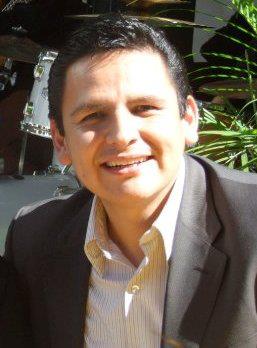 CURRÍCULUMNOMBRE: Carlos Alberto Sánchez QuinteroESCOLARIDADPOSGRADODoctorante en Desarrollo Humano por los Universidad Antropológica de Guadalajara 2012-2014Maestría  en Gestión Directiva por la Universidad Antropológica de Guadalajara 2010-2012PROFESIONAL     Licenciado en Desarrollo Cultural por la Universidad Autónoma de Nayarit, 2003-2005     Licenciado en  Ciencias de la Salud  con orientación  en Homeopatía  por la Universidad                                                                                               Antropológica de Guadalajara 2007-2010BECAS    Becado por el Ministerio de Educación y Cultura del Gobierno Español para cursar                                     “El Museo y su Entorno”   en el Museo de América en Madrid, Oct. /Nov. 2004DIPLOMADOS Diplomado por la Cátedra UNESCO en  Gestión y Políticas Culturales por la Universidad de                                                                                                             Girona Cataluña,  España, 2003 Diplomado en Museología por CONACULTA  y Secretaría de Cultura de Jalisco, 2003 Diplomado en Gestión Cultural Segundo Nivel, por U. de G. y CONACULTA, 2002 Diplomado en Historia del Arte por UNIVER, 1999 Diplomado en Derecho por UNIVER, 1999 Diplomado en Historia de la Nueva España por Museo de la Ciudad de Guadalajara, 1999 Diplomado en Técnicas de Investigación en Cultura, Sociedad y Comunicación por la Universidad                                                                            De Guadalajara y la Universidad de Colima, 1998Diplomado en Administración Pública Municipal / por el IAP Jalisco, 1995CURSOS,  TALLERES Y SEMINARIOS  Curso “Mirar y Crear”/ Museo de la Ciudad de Guadalajara, 2000 Curso “Desarrollo de Facilitadores”/ Avilés y Asociados S.C., 1998 Curso “Formación de Ejecutivos Excelentes” / Colegio Internacional de Empresarios A.C., 1997 Curso “Dirección Enfocada Resultados” Secretaria del Trabajo de Jalisco, 1996 Taller “Liderazgo para el Servidor Público” / Secretaria de Administración Jalisco, 2001Participante y ponente en múltiples foros, coloquios, simposios  y congresos  en materia de Educación y Cultura.EXPERIENCIA LABORAL  Director de la Sección Secundaria del Instituto Luis Garibay Gutiérrez de Abril de 2013 a la fecha  Catedrático en la Maestría en Gestión Cultural de la Universidad de Guadalajara 2013  Director  General de Actividades Culturales  de Secretaría de Cultura de Jalisco 2009 a 2013  Director de Museos de la Secretaría de Cultura del Estado de Jalisco  de 2001 a 2009  Coordinador del Primer Encuentro Nacional de Museos ICOM en Guadalajara Nov. 2004  Coordinador General del Primer Diplomado de Museología en Jalisco, 2003  Director de Vinculación Artesanal del  Instituto de la Artesanía Jalisciense 2001  Director de Educación y Cultura del  Ayuntamiento  de Tlaquepaque de 1997 a 2000   Coordinador General de las Ferias de San Pedro Tlaquepaque 1996,1997, 1999 y 2000  Coordinador General de la Feria Navideña Tlaquepaque 1997 Jefe del Depto. de Inspección y Vigilancia del  Ayuntamiento  de Tlaquepaque de 1995 a 1997